Уважаемые родители !!!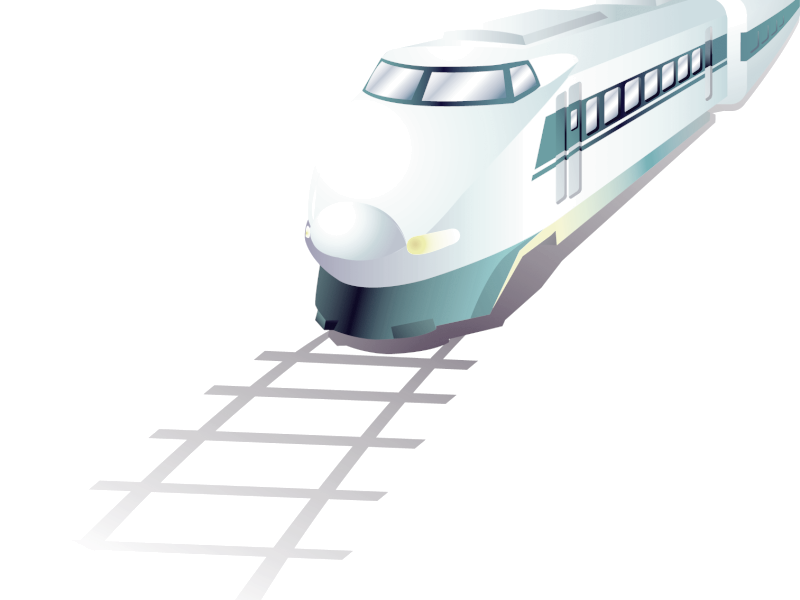 Просим ВАС принять участие в конкурсе рисунков«Железная дорога – зона повышенной опасности!!!»Работы принимаются до 17 марта